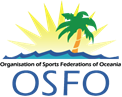 2020 OSFO GENERAL ASSEMBLY (AGM) REGISTRATION FORMTHURSDAY, SEPTEMBER 17, 2020 AT 1.00PM ESTZOOM VIDEO CONFERENCE Signature of Attendee: _____________________________Date: All Participants must complete this form.  One form per person.  Return by 10th September 2020TitleFamily NameGiven NameCountry of locationName of OrganisationPosition with Organisation President         Vice President    Secretary General Other (please indicate):  President         Vice President    Secretary General Other (please indicate):  President         Vice President    Secretary General Other (please indicate): Additional delegate attendingName:                                               Position:Name:                                               Position:Name:                                               Position:Telephone: Fax:E-MailE-Mail                   Email: chet.gray@softball.org.au                  